                                    Додаток УД1                                                                                                ЗРАЗОКдо Уточнюючої декларації з особливого податку на операції з відчуження цінних паперів  та операцій з деривативамиУточнюючі розрахунки суми особливого податку за біржовими операціями з відчуження цінних паперів та операцій з деривативами 1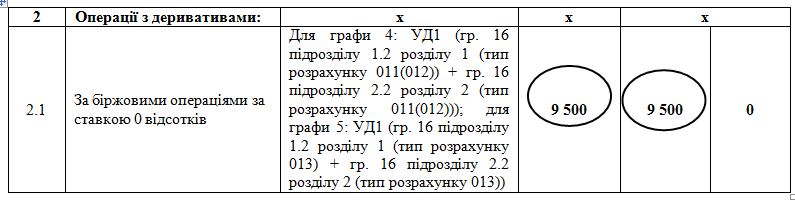 2                                                                                                                                                        Продовження додатку УД1Керівник (уповноважена особа) / фізична особа (представник), реєстраційний номер облікової картки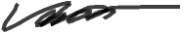 платника податку або серія та номер паспорта 2                                                                                                                                                                                                                                                                                                                                                                                                            ________________________Іванов І.І.                                                                                                                                                                                                                                                                                                                                                                                                                   (                                                                                                                                                                                       (підпис)               (ініціали та прізвище)Головний бухгалтер (уповноважена особа з ведення бухгалтерського обліку), реєстраційний номер облікової картки платника податку 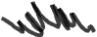 або серія та номер паспорта2                                                                                                                                                                                                                                                                                                                                                              ___                                                                                                                                                                                         _______________________Маркова М. Г.                                                                                                                                                                                                                                                                                                                                                                                                (                                                                                                                                                                                                         (підпис)               (ініціали та прізвище)1 Відображаються операції з цінними паперами та операції з деривативами, які потребують уточнення.2 Заповнюється фізичними особами, які через свої релігійні переконання відмовляються від прийняття реєстраційного номера облікової картки платника податку та повідомили про це відповідний орган державної податкової служби і мають відмітку у паспорті.3 Покупець цінних паперів або особа, яка діє в інтересах третьої сторони на підставі договору.4 Покупець цінних паперів, в інтересах та за рахунок якої діє контрагент на підставі договору. 5 Особа, яка відчужує цінні папери/деривативи (продавець цінних паперів/деривативів).3                                               Додаток УД2до Уточнюючої декларації з особливого податку на операції з відчуження цінних паперів  та операцій з деривативамиУточнюючі розрахунки суми особливого податку за позабіржовими операціями з відчуження цінних паперів та операцій з деривативами1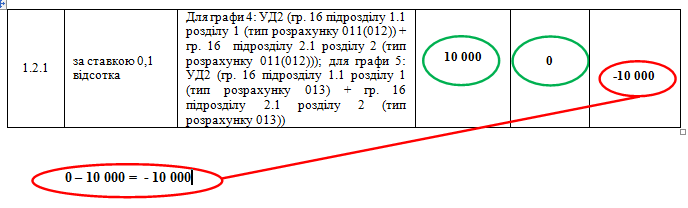 4                                                                                                                                   Продовження додатку УД2Керівник (уповноважена особа) / фізична особа (представник), реєстраційний номер облікової карткиплатника податку або серія та номер паспорта 2                                                                                                                                                                                                                                                                                                                                                                                                            ________________________Іванов І.І.                                                                                                                                                                                                                                                                                                                                                                                                                   (                                                                                                                                                                                       (підпис)               (ініціали та прізвище)Головний бухгалтер (уповноважена особа з ведення бухгалтерського обліку), реєстраційний номер облікової картки платника податку або серія та номер паспорта2                                                                                                                                                                                                                                                                                                                                                              ___                                                                                                                                                                                         _______________________Маркова М. Г.                                                                                                                                                                                                                                                                                                                                                                                                (                                                                                                                                                                                                         (підпис)               (ініціали та прізвище)1 Відображаються операції з цінними паперами та операції з деривативами, які потребують уточнення2 Заповнюється фізичними особами, які через свої релігійні переконання відмовляються від прийняття реєстраційного номера облікової картки платника податку та повідомили про це відповідний орган державної податкової служби і мають відмітку у паспорті.3 Покупець цінних паперів/деривативів або особа, яка діє в інтересах третьої сторони на підставі договору.4 Покупець цінних паперів/деривативів, в інтересах та за рахунок якої діє контрагент на підставі договору. 5 Особа, яка відчужує цінні папери/деривативи (продавець цінних паперів/деривативів).Тип документаТип документаТип документаТип документаТип документаТип документаV013Звітний (податковий) період,  який уточнюється2013рік 1кварталКод за ЄДРПОУ / податковий номер / реєстраційний номер облікової картки платника податку або серія та номер паспорта 2 / код нерезидентаКод за ЄДРПОУ / податковий номер / реєстраційний номер облікової картки платника податку або серія та номер паспорта 2 / код нерезидентаКод за ЄДРПОУ / податковий номер / реєстраційний номер облікової картки платника податку або серія та номер паспорта 2 / код нерезидентаКод за ЄДРПОУ / податковий номер / реєстраційний номер облікової картки платника податку або серія та номер паспорта 2 / код нерезидентаКод за ЄДРПОУ / податковий номер / реєстраційний номер облікової картки платника податку або серія та номер паспорта 2 / код нерезидентаКод за ЄДРПОУ / податковий номер / реєстраційний номер облікової картки платника податку або серія та номер паспорта 2 / код нерезидентаКод за ЄДРПОУ / податковий номер / реєстраційний номер облікової картки платника податку або серія та номер паспорта 2 / код нерезидента12345678№ з/пТип розра-хункуВид цінного папера / деривативуМіжнародний іденти- фікаційний номер цінного папераВид договору / контрактуСума, грнРеквізити біржового контракту (договору)Реквізити біржового контракту (договору)ПокупецьПокупецьПокупецьПокупецьВид операціїДата переходу прав власності/ дата виконання деривативу (контракту)Дата зарахування коштівСума за операцією з відчуження цінних паперів / операцією з деривативами за ставкою 0 відсотків від суми, грн№ з/пТип розра-хункуВид цінного папера / деривативуМіжнародний іденти- фікаційний номер цінного папераВид договору / контрактуСума, грнРеквізити біржового контракту (договору)Реквізити біржового контракту (договору)контрагент 3контрагент 3третя сторона (клієнт контрагента) 4третя сторона (клієнт контрагента) 4Вид операціїДата переходу прав власності/ дата виконання деривативу (контракту)Дата зарахування коштівСума за операцією з відчуження цінних паперів / операцією з деривативами за ставкою 0 відсотків від суми, грн№ з/пТип розра-хункуВид цінного папера / деривативуМіжнародний іденти- фікаційний номер цінного папераВид договору / контрактуСума, грн№датанайменування юридичної особи / П.І.Б. фізичної особикод за ЄДРПОУ юридичної особи / код ЄДРІСІ / реєстраційний номер облікової картки платника податку або серія та номер паспорта 2 фізичної особи / код нерезидентанайменування юридичної особи / П.І.Б. фізичної особикод за ЄДРПОУ юридичної особи / код ЄДРІСІ / реєстраційний номер облікової картки платника податку або серія та номер паспорта 2 фізичної особи / код нерезидентаВид операціїДата переходу прав власності/ дата виконання деривативу (контракту)Дата зарахування коштівСума за операцією з відчуження цінних паперів / операцією з деривативами за ставкою 0 відсотків від суми, грн12345678910111213141516Розділ 1. Операції на користь платникаРозділ 1. Операції на користь платникаРозділ 1. Операції на користь платникаРозділ 1. Операції на користь платникаРозділ 1. Операції на користь платникаРозділ 1. Операції на користь платникаРозділ 1. Операції на користь платникаРозділ 1. Операції на користь платникаРозділ 1. Операції на користь платникаРозділ 1. Операції на користь платникаРозділ 1. Операції на користь платникаРозділ 1. Операції на користь платникаРозділ 1. Операції на користь платникаРозділ 1. Операції на користь платникаРозділ 1. Операції на користь платникаРозділ 1. Операції на користь платника1.1. Операції з відчуження цінних паперів1.1. Операції з відчуження цінних паперів1.1. Операції з відчуження цінних паперів1.1. Операції з відчуження цінних паперів1.1. Операції з відчуження цінних паперів1.1. Операції з відчуження цінних паперів1.1. Операції з відчуження цінних паперів1.1. Операції з відчуження цінних паперів1.1. Операції з відчуження цінних паперів1.1. Операції з відчуження цінних паперів1.1. Операції з відчуження цінних паперів1.1. Операції з відчуження цінних паперів1.1. Операції з відчуження цінних паперів1.1. Операції з відчуження цінних паперів1.1. Операції з відчуження цінних паперів1.1. Операції з відчуження цінних паперів1011 (012)01110100UA400000000000115 00000625.01.2013ТОВ «ДІМ»13245658Кот Іван ІвановичНК3699810127.01.201325.01.201315 000101301110100UA400000000000117 00000625.01.2013ТОВ «ДІМ»13245658Кот Іван ІвановичНК3699810127.01.201325.01.201317 0002011 (012)01120200UA400000011000120 000105-т30.03.2013ТОВ «ЦІННІ ПАПЕРИ»154863250231.03.201330.03.201320 000201301120200UA400000011000120 000105-т30.03.2013ТОВ «ЦІННІ ПАПЕРИ»154863250230.03.201320 0001.2. Операції з деривативами1.2. Операції з деривативами1.2. Операції з деривативами1.2. Операції з деривативами1.2. Операції з деривативами1.2. Операції з деривативами1.2. Операції з деривативами1.2. Операції з деривативами1.2. Операції з деривативами1.2. Операції з деривативами1.2. Операції з деривативами1.2. Операції з деривативами1.2. Операції з деривативами1.2. Операції з деривативами1.2. Операції з деривативами1.2. Операції з деривативами3011 (012)02160710ХХХХХХХХХХ07.02.2013Х1 000301302160710ХХХХХХХХХХ07.02.2013Х1 0004011 (012)03010810ХХХХХХХХХХ18.03.2013Х5 000401303010810ХХХХХХХХХХ18.03.2013Х5 000Розділ 2. Операції платника на підставі договоруРозділ 2. Операції платника на підставі договоруРозділ 2. Операції платника на підставі договоруРозділ 2. Операції платника на підставі договоруРозділ 2. Операції платника на підставі договоруРозділ 2. Операції платника на підставі договоруРозділ 2. Операції платника на підставі договоруРозділ 2. Операції платника на підставі договоруРозділ 2. Операції платника на підставі договоруРозділ 2. Операції платника на підставі договоруРозділ 2. Операції платника на підставі договоруРозділ 2. Операції платника на підставі договоруРозділ 2. Операції платника на підставі договоруРозділ 2. Операції платника на підставі договоруРозділ 2. Операції платника на підставі договоруРозділ 2. Операції платника на підставі договору2.1. Операції з відчуження цінних паперів2.1. Операції з відчуження цінних паперів2.1. Операції з відчуження цінних паперів2.1. Операції з відчуження цінних паперів2.1. Операції з відчуження цінних паперів2.1. Операції з відчуження цінних паперів2.1. Операції з відчуження цінних паперів2.1. Операції з відчуження цінних паперів2.1. Операції з відчуження цінних паперів2.1. Операції з відчуження цінних паперів2.1. Операції з відчуження цінних паперів2.1. Операції з відчуження цінних паперів2.1. Операції з відчуження цінних паперів2.1. Операції з відчуження цінних паперів2.1. Операції з відчуження цінних паперів2.1. Операції з відчуження цінних паперів6011 (012)01120220UA40000001232125 00012-1003.01.2013ТОВ «БРОКЕР»23697869Люх Ганна Федорівна30050030010105.01.201305.01.20135 000601301120220UA40000001232125 00012-1003.01.2013ТОВ «БРОКЕР»23697869Люх Ганна Федорівна30050030010105.01.201305.01.20135 0007011 (012)01110110UA400000013311110 00003.03-503.03.2013ТОВ «ПРИМ»27943651ПАТ «Завод»397516460803.03.201304.03.201310 000701301110110UA400000013311120 00003.03-503.03.2013ТОВ «ПРИМ»27943651ПАТ «Завод»397516460803.03.201304.03.201310 0002.2. Операції з деривативами2.2. Операції з деривативами2.2. Операції з деривативами2.2. Операції з деривативами2.2. Операції з деривативами2.2. Операції з деривативами2.2. Операції з деривативами2.2. Операції з деривативами2.2. Операції з деривативами2.2. Операції з деривативами2.2. Операції з деривативами2.2. Операції з деривативами2.2. Операції з деривативами2.2. Операції з деривативами2.2. Операції з деривативами2.2. Операції з деривативами8011 (012)03010810ХХХХХХХХХХ15.01.2013Х2 000801303010820ХХХХХХХХХХ15.01.2013Х2 0009011 (012)03010820ХХХХХХХХХХ20.02.2013Х1 500901303010820ХХХХХХХХХХ29.02.2013Х1 500Всього за підрозділом 1.1 - 011 (012)Всього за підрозділом 1.1 - 011 (012)Всього за підрозділом 1.1 - 011 (012)Всього за підрозділом 1.1 - 011 (012)Х35 000ХХХХХХХХХ35 000Всього за підрозділом 1.1 - 013Всього за підрозділом 1.1 - 013Всього за підрозділом 1.1 - 013Всього за підрозділом 1.1 - 013Х37 000ХХХХХХХХХ37 000Всього за підрозділом 1.2 - 011 (012)Всього за підрозділом 1.2 - 011 (012)Всього за підрозділом 1.2 - 011 (012)Всього за підрозділом 1.2 - 011 (012)ХХХХХХХХХХХ6 000Всього за підрозділом 1.2 - 013Всього за підрозділом 1.2 - 013Всього за підрозділом 1.2 - 013Всього за підрозділом 1.2 - 013ХХХХХХХХХХХ6 000Всього за підрозділом 2.1 - 011 (012)Всього за підрозділом 2.1 - 011 (012)Всього за підрозділом 2.1 - 011 (012)Всього за підрозділом 2.1 - 011 (012)Х15 000ХХХХХХХХХ15 000Всього за підрозділом 2.1 - 013Всього за підрозділом 2.1 - 013Всього за підрозділом 2.1 - 013Всього за підрозділом 2.1 - 013Х25 000ХХХХХХХХХ25 000Всього за підрозділом 2.2 - 011 (012)Всього за підрозділом 2.2 - 011 (012)Всього за підрозділом 2.2 - 011 (012)Всього за підрозділом 2.2 - 011 (012)ХХХХХХХХХХХ3 500Всього за підрозділом 2.2 - 013Всього за підрозділом 2.2 - 013Всього за підрозділом 2.2 - 013Всього за підрозділом 2.2 - 013ХХХХХХХХХХХ3 500Сума особливого податку за ставкою 0 відсотків від сумиБіржовий курсПеребування в біржовому реєстрі («1» - так, «2» - ні)Код за ЄДРПОУ фондової біржіКількість цінних паперів /  деривативівЕмітентЕмітентОсоба, від імені якої сплачується особливий податок 5Особа, від імені якої сплачується особливий податок 5Форма проведення розрахункуФорма проведення розрахункуСума особливого податку за ставкою 0 відсотків від сумиБіржовий курсПеребування в біржовому реєстрі («1» - так, «2» - ні)Код за ЄДРПОУ фондової біржіКількість цінних паперів /  деривативівкод за ЄДРПОУ / код ЄДРІСІнайменуваннякод за ЄДРПОУ юридичної особи / код ЄДРІСІ / реєстраційний номер облікової картки платника податку або серія та номер паспорта 2 фізичної особи / код нерезидентанайменування юридичної особи / П.І.Б. фізичної особиФорма проведення розрахункуФорма проведення розрахунку1718192021222324252626Розділ 1. Операції на користь платникаРозділ 1. Операції на користь платникаРозділ 1. Операції на користь платникаРозділ 1. Операції на користь платникаРозділ 1. Операції на користь платникаРозділ 1. Операції на користь платникаРозділ 1. Операції на користь платникаРозділ 1. Операції на користь платникаРозділ 1. Операції на користь платникаРозділ 1. Операції на користь платника1.1. Операції з відчуження цінних паперів1.1. Операції з відчуження цінних паперів1.1. Операції з відчуження цінних паперів1.1. Операції з відчуження цінних паперів1.1. Операції з відчуження цінних паперів1.1. Операції з відчуження цінних паперів1.1. Операції з відчуження цінних паперів1.1. Операції з відчуження цінних паперів1.1. Операції з відчуження цінних паперів1.1. Операції з відчуження цінних паперів02,51369475686 00002497136ПАТ «СТО»12345678ТОВ «ТЦП»010102,51369475686 00002497136ПАТ «СТО»12345678ТОВ «ТЦП»01010224789136517963456ПАТ «СТЕП»12345678ТОВ «ТЦП»01010224789136517963456ПАТ «СТЕП»12345678ТОВ «ТЦП»01011.2. Операції з деривативами1.2. Операції з деривативами1.2. Операції з деривативами1.2. Операції з деривативами1.2. Операції з деривативами1.2. Операції з деривативами1.2. Операції з деривативами1.2. Операції з деривативами1.2. Операції з деривативами1.2. Операції з деривативами0ХХ2478913610ХХ12345678ТОВ «ТЦП»ХХ0ХХ2478913615ХХ12345678ТОВ «ТЦП»ХХ0ХХ2478913650ХХ12345678ТОВ «ТЦП»ХХ0ХХ3196587750ХХ12345678ТОВ «ТЦП»ХХРозділ 2. Операції платника на підставі договоруРозділ 2. Операції платника на підставі договоруРозділ 2. Операції платника на підставі договоруРозділ 2. Операції платника на підставі договоруРозділ 2. Операції платника на підставі договоруРозділ 2. Операції платника на підставі договоруРозділ 2. Операції платника на підставі договоруРозділ 2. Операції платника на підставі договоруРозділ 2. Операції платника на підставі договоруРозділ 2. Операції платника на підставі договору2.1. Операції з відчуження цінних паперів2.1. Операції з відчуження цінних паперів2.1. Операції з відчуження цінних паперів2.1. Операції з відчуження цінних паперів2.1. Операції з відчуження цінних паперів2.1. Операції з відчуження цінних паперів2.1. Операції з відчуження цінних паперів2.1. Операції з відчуження цінних паперів2.1. Операції з відчуження цінних паперів2.1. Операції з відчуження цінних паперів01369475681037156489ПАТ «ФІНКОМ»23698745ЗАТ «Інвестиція»010102369475681037156489ПАТ «ФІНКОМ»23698745ЗАТ «Інвестиція»010102247891362017963456ПАТ «СТЕП»НК963175Петренко Сергій Сергійович010102247891362017963456ПАТ «СТЕП»НК963175Петренко Сергій Сергійович01012.2. Операції з деривативами2.2. Операції з деривативами2.2. Операції з деривативами2.2. Операції з деривативами2.2. Операції з деривативами2.2. Операції з деривативами2.2. Операції з деривативами2.2. Операції з деривативами2.2. Операції з деривативами2.2. Операції з деривативами0ХХ2364891520ХХ12345678ТОВ «ТЦП»ХХ0ХХ2364891520ХХ12345678ТОВ «ТЦП»ХХ0ХХ2364891545ХХ12345678ТОВ «ТЦП»ХХ0ХХ2364891545ХХ12345678ТОВ «ТЦП»ХХ0ХХХХХХХХХХ0ХХХХХХХХХХ0ХХХ60ХХХХХХ0ХХХ65ХХХХХХ0ХХХХХХХХХХ0ХХХХХХХХХХ0ХХХ65ХХХХХХ0ХХХ65ХХХХХХ14567891232456789123Тип документаТип документаТип документаТип документаТип документаТип документаV013Звітний (податковий) період,  який уточнюється2013рік 1кварталКод за ЄДРПОУ / податковий номер / реєстраційний номер облікової картки платника податку або серія та номер паспорта 2 / код нерезидентаКод за ЄДРПОУ / податковий номер / реєстраційний номер облікової картки платника податку або серія та номер паспорта 2 / код нерезидентаКод за ЄДРПОУ / податковий номер / реєстраційний номер облікової картки платника податку або серія та номер паспорта 2 / код нерезидентаКод за ЄДРПОУ / податковий номер / реєстраційний номер облікової картки платника податку або серія та номер паспорта 2 / код нерезидентаКод за ЄДРПОУ / податковий номер / реєстраційний номер облікової картки платника податку або серія та номер паспорта 2 / код нерезидентаКод за ЄДРПОУ / податковий номер / реєстраційний номер облікової картки платника податку або серія та номер паспорта 2 / код нерезидентаКод за ЄДРПОУ / податковий номер / реєстраційний номер облікової картки платника податку або серія та номер паспорта 2 / код нерезидента12345678№ з/пТип розра-хункуВид цінного папера / деривативуМіжнародний ідентифікаційний номер цінного папера / серія та номер векселя, заставної / код (визначення) деривативуВид договору / контрактуСума, грнРеквізити договору (контракту)Реквізити договору (контракту)ПокупецьПокупецьПокупецьПокупецьВид операціїДата переходу прав власності/ дата виконання деривативу (контракту)Дата зарахування коштівСума за операцією з відчуження цінних паперів/операцією з деривативами, грнСума за операцією з відчуження цінних паперів/операцією з деривативами, грнСума за операцією з відчуження цінних паперів/операцією з деривативами, грн№ з/пТип розра-хункуВид цінного папера / деривативуМіжнародний ідентифікаційний номер цінного папера / серія та номер векселя, заставної / код (визначення) деривативуВид договору / контрактуСума, грнРеквізити договору (контракту)Реквізити договору (контракту)контрагент 3контрагент 3третя сторона (клієнт контрагента) 4третя сторона (клієнт контрагента) 4Вид операціїДата переходу прав власності/ дата виконання деривативу (контракту)Дата зарахування коштівСума за операцією з відчуження цінних паперів/операцією з деривативами, грнСума за операцією з відчуження цінних паперів/операцією з деривативами, грнСума за операцією з відчуження цінних паперів/операцією з деривативами, грн№ з/пТип розра-хункуВид цінного папера / деривативуМіжнародний ідентифікаційний номер цінного папера / серія та номер векселя, заставної / код (визначення) деривативуВид договору / контрактуСума, грн№датанайменування юридичної особи / П.І.Б. фізичної особикод за ЄДРПОУ юридичної особи / код ЄДРІСІ / реєстраційний номер облікової картки платника податку або серія та номер паспорта 2 фізичної особи / код нерезидентанайменування юридичної особи / П.І.Б. фізичної особикод за ЄДРПОУ юридичної особи / код ЄДРІСІ / реєстраційний номер облікової картки платника податку або серія та номер паспорта2 фізичної особи / код нерезидентаВид операціїДата переходу прав власності/ дата виконання деривативу (контракту)Дата зарахування коштівза ставкою 0,1 відсотка від сумиза ставкою 1,5 відсотка від сумиза ставкою 5 неоподатковуваних мінімумів доходів громадян123456789101112131415161718Розділ 1. Операції на користь платникаРозділ 1. Операції на користь платникаРозділ 1. Операції на користь платникаРозділ 1. Операції на користь платникаРозділ 1. Операції на користь платникаРозділ 1. Операції на користь платникаРозділ 1. Операції на користь платникаРозділ 1. Операції на користь платникаРозділ 1. Операції на користь платникаРозділ 1. Операції на користь платникаРозділ 1. Операції на користь платникаРозділ 1. Операції на користь платникаРозділ 1. Операції на користь платникаРозділ 1. Операції на користь платникаРозділ 1. Операції на користь платникаРозділ 1. Операції на користь платникаРозділ 1. Операції на користь платникаРозділ 1. Операції на користь платника1.1. Операції з відчуження цінних паперів1.1. Операції з відчуження цінних паперів1.1. Операції з відчуження цінних паперів1.1. Операції з відчуження цінних паперів1.1. Операції з відчуження цінних паперів1.1. Операції з відчуження цінних паперів1.1. Операції з відчуження цінних паперів1.1. Операції з відчуження цінних паперів1.1. Операції з відчуження цінних паперів1.1. Операції з відчуження цінних паперів1.1. Операції з відчуження цінних паперів1.1. Операції з відчуження цінних паперів1.1. Операції з відчуження цінних паперів1.1. Операції з відчуження цінних паперів1.1. Операції з відчуження цінних паперів1.1. Операції з відчуження цінних паперів1.1. Операції з відчуження цінних паперів1.1. Операції з відчуження цінних паперів1011 (012)01120210UA400000123000110 000Д-10005.01.2013ТОВ «ФЗС»29457612Шац Петро Андрійович30021547080107.01.201307.01.201310000Х101301120210UA400000123000110 000Д-10005.01.2013ТОВ «ФЗС»29457612Шац Петро Андрійович30021547080111.01.201313.01.201310 000Х1.2. Операції з деривативами1.2. Операції з деривативами1.2. Операції з деривативами1.2. Операції з деривативами1.2. Операції з деривативами1.2. Операції з деривативами1.2. Операції з деривативами1.2. Операції з деривативами1.2. Операції з деривативами1.2. Операції з деривативами1.2. Операції з деривативами1.2. Операції з деривативами1.2. Операції з деривативами1.2. Операції з деривативами1.2. Операції з деривативами1.2. Операції з деривативами1.2. Операції з деривативами1.2. Операції з деривативами2011 (012)0301081000015 000ДВ-3105.02.2013ТОВ «КРОК»211455980106.02.201307.02.2013ХХ5 00020130301081000017 000ДВ-3105.02.2013ТОВ «КРОК»211455980106.02.201307.02.2013ХХ7 0003011 (012)03010820000115 000ДВ-4507.02.2013ТОВ «ПЗІ»22291567ТзДВ «СК»336477890108.02.201308.02.2013ХХ15 000301303010820000115 000ДВ-5008.02.2013ТОВ «ПЗІ»22291567ТзДВ «СК»336477890108.02.201308.02.2013ХХ15 000Розділ 2. Операції платника на підставі договоруРозділ 2. Операції платника на підставі договоруРозділ 2. Операції платника на підставі договоруРозділ 2. Операції платника на підставі договоруРозділ 2. Операції платника на підставі договоруРозділ 2. Операції платника на підставі договоруРозділ 2. Операції платника на підставі договоруРозділ 2. Операції платника на підставі договоруРозділ 2. Операції платника на підставі договоруРозділ 2. Операції платника на підставі договоруРозділ 2. Операції платника на підставі договоруРозділ 2. Операції платника на підставі договоруРозділ 2. Операції платника на підставі договоруРозділ 2. Операції платника на підставі договоруРозділ 2. Операції платника на підставі договоруРозділ 2. Операції платника на підставі договоруРозділ 2. Операції платника на підставі договоруРозділ 2. Операції платника на підставі договору2.1. Операції з відчуження цінних паперів2.1. Операції з відчуження цінних паперів2.1. Операції з відчуження цінних паперів2.1. Операції з відчуження цінних паперів2.1. Операції з відчуження цінних паперів2.1. Операції з відчуження цінних паперів2.1. Операції з відчуження цінних паперів2.1. Операції з відчуження цінних паперів2.1. Операції з відчуження цінних паперів2.1. Операції з відчуження цінних паперів2.1. Операції з відчуження цінних паперів2.1. Операції з відчуження цінних паперів2.1. Операції з відчуження цінних паперів2.1. Операції з відчуження цінних паперів2.1. Операції з відчуження цінних паперів2.1. Операції з відчуження цінних паперів2.1. Операції з відчуження цінних паперів2.1. Операції з відчуження цінних паперів4011 (012)Х4013Х2.2. Операції з деривативами2.2. Операції з деривативами2.2. Операції з деривативами2.2. Операції з деривативами2.2. Операції з деривативами2.2. Операції з деривативами2.2. Операції з деривативами2.2. Операції з деривативами2.2. Операції з деривативами2.2. Операції з деривативами2.2. Операції з деривативами2.2. Операції з деривативами2.2. Операції з деривативами2.2. Операції з деривативами2.2. Операції з деривативами2.2. Операції з деривативами2.2. Операції з деривативами2.2. Операції з деривативами5011 (012)02160710UP-410201310 000БВ-9001.02.2013ПАТ «БАНК»12361784ПАТ «КІФ»361124890107.02.201306.02.2013ХХ10 000501302160710UP-410201110 000БВ-9001.02.2013ПАТ «БАНК»12361784ПАТ «КІФ»361124890107.02.201306.02.2013ХХ10 000Всього за підрозділом 1.1 - 011 (012)Всього за підрозділом 1.1 - 011 (012)Всього за підрозділом 1.1 - 011 (012)Всього за підрозділом 1.1 - 011 (012)Х10 000ХХХХХХХХХ10 000ХВсього за підрозділом 1.1 - 013Всього за підрозділом 1.1 - 013Всього за підрозділом 1.1 - 013Всього за підрозділом 1.1 - 013Х10 000ХХХХХХХХХ10 000ХВсього за підрозділом 1.2 - 011 (012)Всього за підрозділом 1.2 - 011 (012)Всього за підрозділом 1.2 - 011 (012)Всього за підрозділом 1.2 - 011 (012)Х20 000ХХХХХХХХХХХ20 000Всього за підрозділом 1.2 - 013Всього за підрозділом 1.2 - 013Всього за підрозділом 1.2 - 013Всього за підрозділом 1.2 - 013Х22 000ХХХХХХХХХХХ22 000Всього за підрозділом 2.1 - 011 (012)Всього за підрозділом 2.1 - 011 (012)Всього за підрозділом 2.1 - 011 (012)Всього за підрозділом 2.1 - 011 (012)ХХХХХХХХХХХВсього за підрозділом 2.1 - 013Всього за підрозділом 2.1 - 013Всього за підрозділом 2.1 - 013Всього за підрозділом 2.1 - 013ХХХХХХХХХХХВсього за підрозділом 2.2 - 011 (012)Всього за підрозділом 2.2 - 011 (012)Всього за підрозділом 2.2 - 011 (012)Всього за підрозділом 2.2 - 011 (012)Х10 000ХХХХХХХХХХХ10 000Всього за підрозділом 2.2 - 013Всього за підрозділом 2.2 - 013Всього за підрозділом 2.2 - 013Всього за підрозділом 2.2 - 013Х10 000ХХХХХХХХХХХ10 000Сума особливого податкуСума особливого податкуСума особливого податкуПеребування в біржовому реєстрі («1» - так, «2» - ні)Код за ЄДРПОУ фондової біржіОсоба, що розмістила (видала) фінансовий інструментОсоба, що розмістила (видала) фінансовий інструментОсоба, від імені якої сплачується особливий податок 5Особа, від імені якої сплачується особливий податок 5Форма проведення розрахункуза ставкою 0,1 відсотка від сумиза ставкою 1,5 відсотка від сумиза ставкою 5 неоподатковуваних мінімумів доходів громадянПеребування в біржовому реєстрі («1» - так, «2» - ні)Код за ЄДРПОУ фондової біржікод за ЄДРПОУ юридичної особи / код ЄДРІСІ / реєстраційний номер облікової картки платника податку або серія та номер паспорта2 фізичної особи - векселедавця, заставодавцянайменування юридичної особи / П.І.Б. фізичної особи - векселедавця, заставодавцякод за ЄДРПОУ юридичної особи / код ЄДРІСІ / реєстраційний номер облікової картки платника податку або серія та номер паспорта 2 фізичної особи / код нерезидентанайменування юридичної особи / П.І.Б. фізичної особиФорма проведення розрахунку19202122232425262728Розділ 1. Операції на користь платникаРозділ 1. Операції на користь платникаРозділ 1. Операції на користь платникаРозділ 1. Операції на користь платникаРозділ 1. Операції на користь платникаРозділ 1. Операції на користь платникаРозділ 1. Операції на користь платникаРозділ 1. Операції на користь платникаРозділ 1. Операції на користь платникаРозділ 1. Операції на користь платника1.1 Операції з відчуження цінних паперів1.1 Операції з відчуження цінних паперів1.1 Операції з відчуження цінних паперів1.1 Операції з відчуження цінних паперів1.1 Операції з відчуження цінних паперів1.1 Операції з відчуження цінних паперів1.1 Операції з відчуження цінних паперів1.1 Операції з відчуження цінних паперів1.1 Операції з відчуження цінних паперів1.1 Операції з відчуження цінних паперів10Х13621547836481125ПАТ «Виробництво»12345678ТОВ «ТЦП»01150Х23621547836481125ПАТ «Виробництво»12345678ТОВ «ТЦП»011.2 Операції з деривативами1.2 Операції з деривативами1.2 Операції з деривативами1.2 Операції з деривативами1.2 Операції з деривативами1.2 Операції з деривативами1.2 Операції з деривативамиХХ85ХХ21569987ТОВ «Телеком»12345678ТОВ «ТЦП»01ХХ85ХХ21569987ТОВ «Телеком»12345678ТОВ «ТЦП»01ХХ85ХХ21569987ТОВ «Телеком»12345678ТОВ «ТЦП»01ХХ85ХХ21569987ТОВ «Телеком»12345678ТОВ «ТЦП»01Розділ 2. Операції платника на підставі договоруРозділ 2. Операції платника на підставі договоруРозділ 2. Операції платника на підставі договоруРозділ 2. Операції платника на підставі договоруРозділ 2. Операції платника на підставі договоруРозділ 2. Операції платника на підставі договоруРозділ 2. Операції платника на підставі договоруРозділ 2. Операції платника на підставі договоруРозділ 2. Операції платника на підставі договоруРозділ 2. Операції платника на підставі договору2.1 Операції з відчуження цінних паперів2.1 Операції з відчуження цінних паперів2.1 Операції з відчуження цінних паперів2.1 Операції з відчуження цінних паперів2.1 Операції з відчуження цінних паперів2.1 Операції з відчуження цінних паперів2.1 Операції з відчуження цінних паперів2.1 Операції з відчуження цінних паперів2.1 Операції з відчуження цінних паперів2.1 Операції з відчуження цінних паперівХХ2.2 Операції з деривативами2.2 Операції з деривативами2.2 Операції з деривативами2.2 Операції з деривативами2.2 Операції з деривативами2.2 Операції з деривативами2.2 Операції з деривативами2.2 Операції з деривативами2.2 Операції з деривативами2.2 Операції з деривативамиХХ85ХХ26974877ПАТ «ІНВК»33551478ТзДВ «СК»02ХХ85ХХ26974877ПАТ «ІНВК»33551478ТзДВ «СК»0110ХХХХХХХХ150ХХХХХХХХХХ170ХХХХХХХХХ170ХХХХХХХХХХХХХХХХХХХХХХХХХ85ХХХХХХХХХ85ХХХХХХХ14567891232456789123